Publicado en Barcelona el 08/10/2018 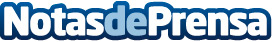 La enigmática firma de Cristóbal Colón era un mapaCristóbal Colón firmaba sus cartas con una enigmática serie de letras cuya interpretación siempre se ha asociado a las iniciales de otras palabras. Eran las letras X M Y y sobre ellas, las letras S A S seguidas de otra letra S arriba. Muchos autores han interpretado la firma desde un punto de vista religioso. Ahora un marino profesional descubre una fascinante interpretación de esa firma en su libro 'LA ISLA LUCAY' (www.islalucay.com). Colón ocultó en su firma nada menos que el mapa de su primer viajeDatos de contacto:Manuel Martinez Rodriguez600921186Nota de prensa publicada en: https://www.notasdeprensa.es/la-enigmatica-firma-de-cristobal-colon-era-un Categorias: Nacional Historia Literatura Cataluña Consumo http://www.notasdeprensa.es